                     „ Spolek přátel historie Suchohrdel  „  ve spolupráci s 0bcí Suchohrdly                                    pořádá na počest ukončení Bitvy u Znojma r. 1809              Empírovou  slavnost  smíření           * Vystoupení smyčcového kvarteta „ Più presso „ * Seznámení s dobovými tanci *                          * Dámy a pánové v dobových kostýmech  ( nejsou podmínkou )  *    Akce se koná 9. července 2016 v 18.00hod. v Kulturním domě                                  v Suchohrdlech ( u Znojma )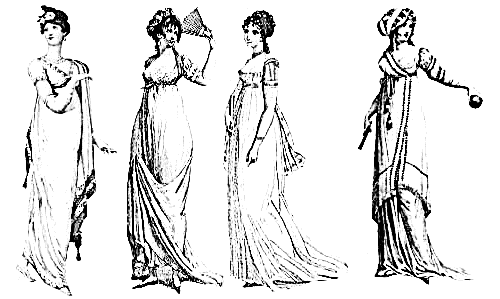 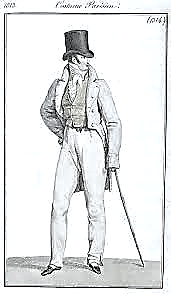                       Cena  slosovatelné  vstupenky  100 Kč  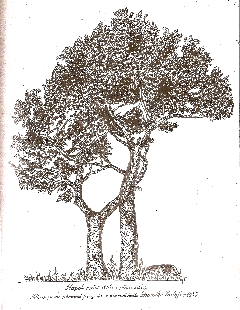 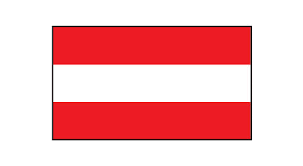 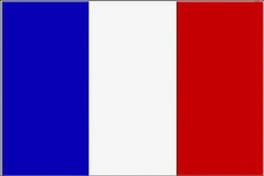 